Förderungsansuchen (Tierschutz)Förderungsart „Spende“ – Jahr:      (= eine Förderung, bei der die Hingabe der Förderungsmittel an den/die Förderungsnehmer*inim Vordergrund steht und nicht die Erreichung eines bestimmten Förderzwecks)Datenschutzrechtliche Bestimmungen:1. Der/die Förderungswerber*in nimmt zur Kenntnis, dass der Förderungsgeber ermächtigt ist, alle im Förderungsantrag enthaltenen, die Förderungswerber*innen und Förderungsnehmer*innen betreffenden personenbezogenen Daten gemäß Art. 6 Abs. 1 lit. b Datenschutz-Grundverordnung für Zwecke der Anbahnung und des Abschlusses des Förderungsvertrages automationsunterstützt zu verarbeiten.2. Die gemäß Z 1 verarbeiteten Daten werden in Anlehnung an die steuerrechtlichen Vorgaben sieben Jahre gespeichert. 3. Der/Die Förderungswerber*in nimmt zur Kenntnis, dass auf der Datenschutz-Informationsseite des Förderungsgebers (https://datenschutz.stmk.gv.at ) alle relevanten Informationen insbesondere zu folgenden ihn/sie betreffenden Punkten veröffentlicht sind:zu den ihm/ihr zustehenden Rechten auf Auskunft, Berichtigung, Löschung, Einschränkung der Verarbeitung, Widerruf und Widerspruch sowie auf Datenübertragbarkeit; zum dem ihm/ihr zustehenden Beschwerderecht bei der Österreichischen Datenschutzbehörde; zum Verantwortlichen der Verarbeitung und zum Datenschutzbeauftragten.AMT DER STEIERMÄRKISCHEN LANDESREGIERUNGAMT DER STEIERMÄRKISCHEN LANDESREGIERUNG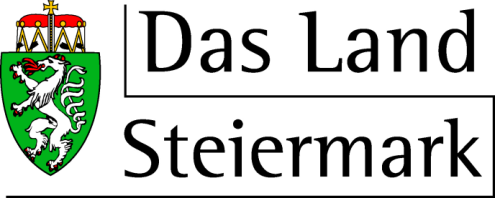 Amt der Steiermärkischen LandesregierungAbteilung 13 Umwelt und RaumordnungzH. Frau Sabine HaiderStempfergasse 78010 Grazper E-Mail: anlagenrecht@stmk.gv.atAmt der Steiermärkischen LandesregierungAbteilung 13 Umwelt und RaumordnungzH. Frau Sabine HaiderStempfergasse 78010 Grazper E-Mail: anlagenrecht@stmk.gv.atFür Rückfragen: Sabine Haider
Tel.:	0316/877-3101
E-Mail: anlagenrecht@stmk.gv.atAngaben zum*r Antragsteller*in:Angaben zum*r Antragsteller*in:Angaben zum*r Antragsteller*in:Förderungsnehmer*in:Bei natürlichen Personen: Zuname, Vorname, Titel/akad. GradBei juristischen Personen: die in öffentlichen Büchern eingetragene Bezeichnung.Anschrift:Bei natürlichen Personen: Straße, Hausnummer, PLZ, Ort.Bei juristischen Personen: die eingetragene Anschrift.Zustelladresse:Nur anzugeben, wenn diese von der oben angegebenen Anschrift abweicht.Geburtsdatum:(nur bei natürlichen Personen)Registercode:(nur bei juristischen Personen: Firmenbuch-Nr., ZVR/Zentrales Vereinsregister etc.)Kontakt/Erreichbarkeit:mobil:          Festnetz:      E-Mail:          web:      mobil:          Festnetz:      E-Mail:          web:      Bankverbindung:IBAN:          BIC:      IBAN:          BIC:      Vorsteuerabzugsberechtigung:Nach dem Umsatzsteuergesetz 1972 idgF. ja         nein ja         neinAngaben zur rechtlichen Eignung:Sinn und Zweck des Vereines bzw. der Institution (gemäß Statuten, Satzungen etc.).Subventionsnehmeridentifikationscode (= SNIC) verpflichtend einzutragen, wenn Sie schon einmal Fördermittel seitens des Landes Steiermark erhalten habenSNIC:      SubSNIC:      Angaben zur beantragten Förderung:Angaben zur beantragten Förderung:Förderungsart SPENDEFörderungsgegenstand:(Kurzbezeichnung des Vorhabens)Beantragte Förderungshöhe:€       (maximal jedoch € 2.500,00)Darstellung des Förderungsgegenstandes:Diese Darstellung des Förderungsgegenstandes sollte so gestaltet sein, dass es einem nicht vertrauten Dritten ohne größeren Aufwand möglich ist, die Inhalte zweifelsfrei festzustellen und eindeutig nachzuvollziehen. Es wird darauf hingewiesen, dass sich die im Anhang 1 zur Tierschutz-Förderrichtlinie des Landes Steiermark festgeschriebene Zielsetzung „Tierschutz in der Steiermark“ in der Darstellung wiederfinden muss.Förderungszeitraum:Angaben zum Zeitraum, für den die Mittel gewährt werden sollen Jahr:       anderer Zeitraum:      Beilagen: ZVR//aktueller Stand (= verpflichtend bei Vereinen) anderes:      (Name in Blockschrift)     ,      (Ort, Datum)(Unterschrift bzw. firmenmäßige Zeichnung)